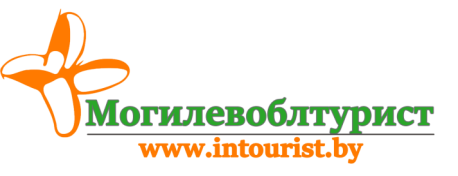 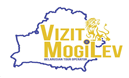  Гастро-тур «День плова» (пикник+мастеркласс)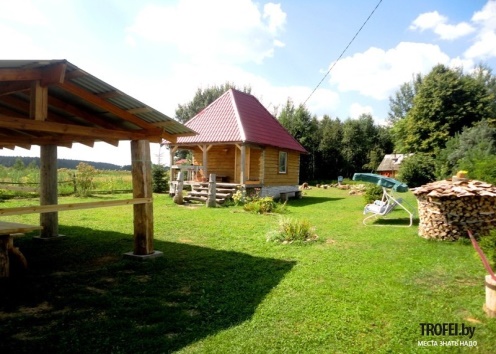 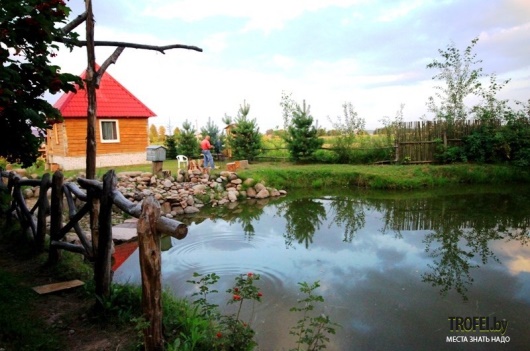 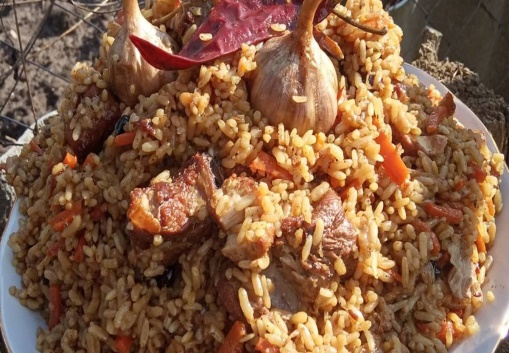 Агроусадьба , которая находится в 8 километрах от города Могилева, отлично подойдет как для семейного отдыха с детьми, так и для организации праздника или корпоратива. На приусадебной территории находятся искусственный декоративный водоем, качели, фруктовые деревья, виноградник, цветники, газон. Имеются обустроенные места для приготовления шашлыка, ухи, гриля, баня с выходом к водоему и беседка на 40 человек.   13:00 Выезд из Могилёва.13:30 - Прибытие на агроусадьбу. 13:30- 16:30 Пикник в беседке. Мастер класс по приготовлению Дагестанского плова (готовит хозяин усадьбы при вас). И его дегустация!!!16:30 Отправление домой.17:00 Приезд в Могилёв(время ориентировочное).                                                          Стоимость тура: 70,00 руб./чел.  (на группу 16-20 чел)В стоимость включено: транспортное сопровождение микроавтобусом туркласса, аренда беседки(дома) 3 часа, мастер класс про приготовлению дагестанского плова и его дегустация (на 16-40 чел), чай/квас(домашний),  посуда, музыкальное сопровождение. Дополнительно оплачивается: напитки, доп. питание.